СОБРАНИЕ ДЕПУТАТОВ АГАПОВСКОГО МУНИЦИПАЛЬНОГО РАЙОНА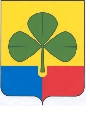 ЧЕЛЯБИНСКОЙ ОБЛАСТИСОРОК СЕДЬМОЕ ЗАСЕДАНИЕ ПЯТОГО СОЗЫВАРЕШЕНИЕ28.09.2018 г.                                      с. Агаповка                                               № 361О внесении дополнений вРешение Собрания депутатовАгаповского муниципального района от 26.02.2008 года №456«О воспитании и обучении детей-инвалидов надому пообщеобразовательным программам дошкольного образованияв Агаповском муниципальном районе»В соответствии с Федеральным законом от 06 октября 2003 года №131 - ФЗ «Об общих принципах организации местного самоуправления в Российской Федерации», Федеральным законом от 24.11.1995 N 181-ФЗ «О социальной защите инвалидов в Российской Федерации, Федеральным Законом от 07.03.2018 N 56-ФЗ "О внесении изменений в отдельные законодательные акты Российской Федерации в связи с принятием Федерального закона "О внесении изменений в отдельные законодательные акты Российской Федерации в части учета и совершенствования предоставления мер социальной поддержки исходя из обязанности соблюдения принципа адресности и применения критериев нуждаемости», Собрание депутатов Агаповского муниципального района РЕШАЕТ:1. Приложение № 3 «Положение о компенсации затрат родителей (законных представителей) по воспитанию и обучению детей-инвалидов в Агаповском муниципальном районе», утвержденное Решением Собрания депутатов Агаповского муниципального района от 26.02.2008 года № 456 «О воспитании и обучении детей-инвалидов на дому по общеобразовательным программам дошкольного образования в Агаповском муниципальном районе» дополнить пунктом 10 следующего содержания: «10. Обеспечение размещения информации о компенсации затрат родителей (законных представителей) по воспитанию и обучению детей-инвалидов в Агаповском муниципальном районе в Единой государственной информационной системе социального обеспечения. Размещение и получение указанной информации в Единой государственной информационной системе социального обеспечения осуществляются в соответствии с Федеральным законом от 17 июля 1999 года N 178-ФЗ«О государственной социальной помощи».2. Настоящее решение направить главе Агаповского муниципального района для подписания и обнародования в средствах массовой информации и на официальном сайте Агаповского муниципального района.3. Организацию выполнения настоящего решения возложить на постоянную комиссию по бюджетно-финансовой и экономической политике, муниципальной собственности, земельным отношениям, хозяйственному развитию (Козлов Л.П.) и начальника Управления образования администрации Агаповского муниципального района (Плисс В.Ф.).4. Настоящее Решение вступает в силу с момента подписания.Глава Агаповского муниципального района                                Б.Н. ТайбергеновПредседатель Собрания депутатовАгаповского муниципального района                                           С.А. Ульянцев